加急	粤卫函〔2021〕11号广东省卫生健康委关于切实维护一线医务人员身心健康的通知各地级以上市卫生健康局（委）、部属省属医药院校及附属医院、委直属各单位：医务人员（包括从事临床救治、病例转运、流调溯源、核酸采样、实验室检测、疫苗接种等医疗卫生机构人员）是战胜疫情的中坚力量，是人民健康和生命安全的守护者。全省广大医务人员牢记习近平总书记殷殷嘱托，挺身而出、冲锋在前，不畏困难和风险，舍小家为大家，夜以继日奋战在疫情防控第一线，以“快、严、实”的硬措施坚决遏制疫情扩散蔓延，用心血和汗水守护人民群众生命安全和身体健康，充分彰显了伟大抗疫精神和广东医生精神。为贯彻落实党中央、国务院决策部署和省委、省政府工作要求，切实维护一线医务人员身心健康，做到统筹兼顾，劳逸结合，为全力打好打赢疫情防控这场硬仗提供有力保障，现将有关要求通知如下：一、加强责任意识，确保工作实效目前我省广州、深圳本土疫情防控已进入攻坚阶段，切实维护一线医务人员身心健康，使医务人员能够精力充沛投入疫情防控、医疗救治工作至关重要。各地卫生健康行政部门要高度负责、多措并举，督促指导辖内医疗卫生机构加大支持保障力度，确保各项关心爱护医务人员的保障措施落实到位。二、加强统筹兼顾，保证必要休整医疗卫生机构要结合实际情况建立疫情防控期间一线医务人员调配制度，结合岗位特点和工作强度，合理设置工作岗位，配备医务人员，科学安排班次。在不影响正常防控工作的前提下，统筹安排一线医务人员轮休调休补休，保证一线医务人员及时得到必要休整。对较长时间超负荷工作的医务人员，必要时要强制休息。三、加强生活服务，做好后勤保障广泛动员社会力量，充分整合资源，用心用情加强一线医务人员的生活服务、后勤保障和健康监测。为一线医务人员提供良好的休息场所、基础性疾病药物、卫生用品以及干净、营养、便捷的就餐服务，按要求做好健康监测，扎实做好住宿、防暑、用餐、交通等后勤保障服务。四、加强心理干预，做好心理疏导加强一线医务人员心理干预和疏导，通过12320卫生热线、12351职工热线、12355青年之声等热线电话、网络平台，以及精神卫生、心理健康、社会工作服务资源等线上线下多种方式，开展一线医务人员心理健康评估，及时采取心理援助措施，疏解一线医务人员心理压力。五、做好人才储备，建立轮班机制各地要指导定点救治医院等重点机构、发热门诊等特殊科室，流调溯源、核酸检测和疫苗接种等重点岗位，提前做好人才储备工作，强化人员培训、考核机制，对参与新冠肺炎阳性病例转运、救治人员和发热门诊工作人员以及从事流调、检测等人员，要实行定期轮班制度，减轻工作压力。对按要求需集中居住的工作人员，要创造良好的工作和生活条件，在住宿、用餐、交通等方面做好服务保障，维护好医务人员身心健康。广东省卫生健康委2021年6月20日公开方式：主动公开校对：机关党委	何蕙泾	（共印6份）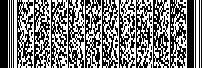 